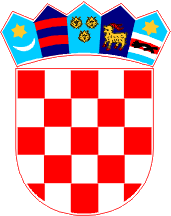 ODBOR ZA PRORAČUN I FINANCIJEKLASA: 021-04/17-01/29URBROJ: 2125/1-01-17-01Gospić, 15. rujna 2017. godine	Na temelju članka 30. i 31. Poslovnika županijske skupštine Ličko-senjske županije («Županijski glasnik» br. 11/09, 4/12, 4/13, 6/13 - pročišćeni tekst i 14/13) sazivam 2. sjednicu Odbora za Proračun i financije, koja će se održati 22. rujna 2017. godine (petak) u Gospiću, dr. Franje Tuđmana 4 (Kabinet župana - sala za sastanke) s početkom u 10,00 sati. 	Za sjednicu predlažem sljedeći Dnevni redUsvajanje zapisnika s  1. sjednice Odbora za Proračun i financijeRazmatranje prijedloga Polugodišnjeg izvještaja o izvršenju proračuna Ličko-senjske županije za  razdoblje od 1.1. – 30. 6. 2017. godine i prijedloga Zaključka o davanju suglasnosti na Polugodišnji izvještaj o izvršenju financijskog plana Županijske uprave za ceste Ličko-senjske županije za razdoblje od 1.1. – 30. 6. 2017. godineRazmatranje prijedloga Odluke o izmjeni Odluke o kriterijima i mjerilima za utvrđivanje bilančnih prava za financiranje minimalnog financijskog standarda javnih potreba osnovnog školstva Ličko-senjske županije u 2017. godiniRazmatranje prijedloga Odluke o izmjeni Odluke o kriterijima i mjerilima za utvrđivanje bilančnih prava za financiranje minimalnog financijskog standarda javnih potreba srednjih škola i učeničkih domova Ličko-senjske županije u 2017. godiniRazmatranje prijedloga Odluke o izmjenama i dopunama Odluke o minimalnim financijskim standardima, kriterijima i mjerilima za decentralizirano financiranje Doma za starije i nemoćne osobe Ličko-senjske županije u 2017. godiniRazmatranje Izvješća o provedbi odluka i ugovora o koncesiji na pomorskom dobru danom u koncesiju u svrhu gospodarskog korištenja u 2017. godini i donošenje ZaključkaRazmatranje prijedloga Zaključka o davanju suglasnosti Lučkoj upravi Senj za realizaciju projekta «Izgradnje trajektnog pristaništu Stinica – Nova rampa»Razmatranje prijedloga Zaključka o davanju suglasnosti Lučkoj upravi Senj za realizaciju projekta «Održavanje obalnih zidova i komunalnih vezova od lukobrana Sv. Ambroza do gata Sv. Nikole u luci Senj»Razmatranje prijedloga Zaključka o davanju suglasnosti Lučkoj upravi Novalja za realizaciju projekta «Sanacije gata, pokosa prometnice na istočnoj obali i sanaciju pokosa prometnice, šetnice i gatova na zapadnoj obali u Lunu, uvala Tovarnele»Razmatranje prijedloga Zaključka o neprihvaćanju ponude za prodaju nekretnina po pravu prvokupa na području NP «Plitvička Jezera», vlasnice Lucije Grbić iz Plitvičkih JezeraRazmatranje prijedloga Zaključka o neprihvaćanju ponude za prodaju nekretnina po pravu prvokupa na području NP «Plitvička Jezera», vlasnika Zorana Grbić iz Vrbasa, Republika SrbijaRazmatranje prijedloga Zaključka o neprihvaćanju ponude za prodaju nekretnina po pravu prvokupa na području NP «Plitvička Jezera», vlasnice Vesne Grbić iz Novog Sada, Republika SrbijaRaznoNapomena:	Molimo da se pozivu odazovete, a svoj eventualni izostanak javite službenici Tajništva Ličko-senjske županije K. Milinković (tel.: 588-208, fax.: 572-436, e-mail: katica.milinkovic@licko-senjska.hr).	S poštovanjem,P R E D S J E D N I KŽeljko Biondić, dipl.ing.građ., v.r.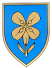 REPUBLIKA HRVATSKALIČKO-SENJSKA ŽUPANIJA